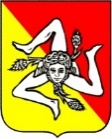 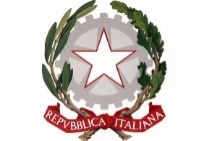 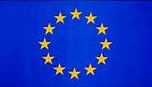 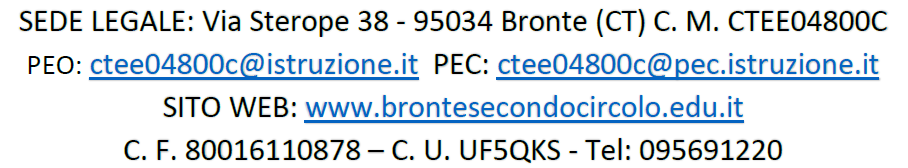 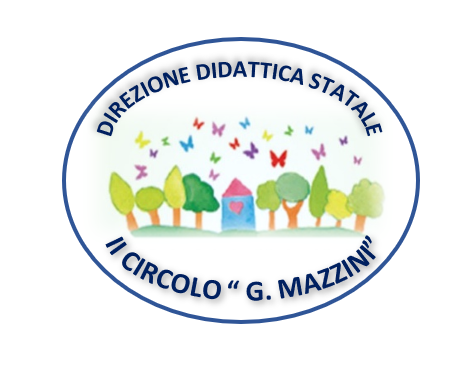 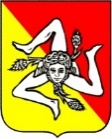 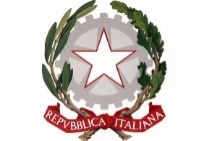 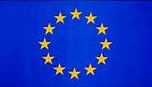 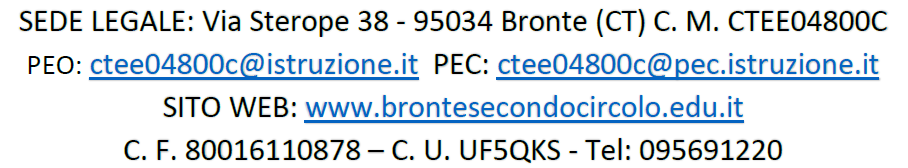 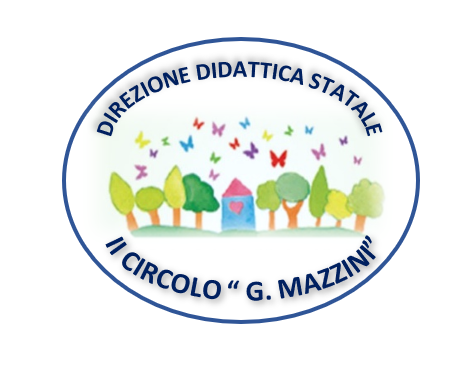 AUTOCERTIFICAZIONE (art. 46 e 47 DPR n. 445/2000)FORMAZIONE SVOLTA SULLA SICUREZZA NEL LUOGO DI LAVOROIl/la sottoscritto/a _____________________________________________________nato/a a________________________________     il _________________________in servizio presso questa Istituzione scolastica dal ___________________________In qualità di:  docente a TI  docente a TD  ATA a TI  ATA a TD consapevole delle sanzioni in caso di dichiarazione mendace AUTOCERTIFICAai sensi DPR 445/2000 e successive modificazioni, di avere svolto attività di formazione alla sicurezza su luogo di lavoro ai sensi D.lgs. 81/2008 come di seguito:  Corso di formazione obbligatoria di 12 ore ed eventuale aggiornamento  Corso Antincendio ed eventuale aggiornamento  Corso Primo soccorso ed eventuale aggiornamento  Corso BLSD ed eventuale aggiornamento  Corso A.S.P.P. ed eventuale aggiornamento  Corso Preposto ed eventuale aggiornamento Si allega copia di ciascun attestato   Data                                                                                                        Firma